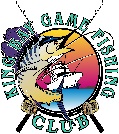 2023 Dampier Classic Entry FormComplete and forward to KBGFC Secretary in person or e-mail at sectretarykbgfc@gmail.comPlease have all entries in by the 1st of August to ensure shirt size availability.Team Name ______________________________________________________Extra meal tickets ____________@ $40 ea. Total $_______Extra Event shirts ____________@ $55 ea. (small sizes) $65(medium and larger) Total $_______Extra Shirt Size/s ______________________________Long sleeve tournament shirt and Boat bag, Saturday arvo food and drinks available. Tuesday presentation and meal included for competitors at the Grand Central Tavern from 6pm.Payment options Cash or Cheque to KBGFC     Completed entries send to presidentkbgfc@gmail.com Direct Debt into KBGFC BSB 306-093      ACC 4173044 (Team Name as Reference) Total Fee's Payable $SurnameFirst NameMobile NumberEmail AddressMale/ FemaleDate of BirthShirt SizeSkipper Crew 1 Crew 2 Crew 3 Crew 4 Entry FeesKBGFC Member Non-Member Adult   16 + $180 $200 Junior   11 > 15 $80 $100 Small Fry   0 > 10 $80 $100 Please tick this box if you do not give KBGFC permission to publish your photo Boat DetailsRegistration # Name on boat Length in meters Engines Please Circle VHF RadioYes or NoUHF RadioYes or No